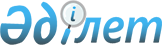 Об утверждении государственного образовательного заказа на дошкольное воспитание и обучение, размера родительской платы по Каргалинскому району
					
			Утративший силу
			
			
		
					Постановление акимата Каргалинского района Актюбинской области от 31 декабря 2019 года № 237. Зарегистрировано Департаментом юстиции Актюбинской области 5 января 2020 года № 6645. Утратило силу постановлением акимата Каргалинского района Актюбинской области от 24 февраля 2021 года № 30
      Сноска. Утратило силу постановлением акимата Каргалинского района Актюбинской области от 24.02.2021 № 30 (вводится в действие с 01.01.2021).
      В соответствии со статьей 31 Закона Республики Казахстан от 23 января 2001 года "О местном государственном управлении и самоуправлении в Республике Казахстан", подпунктом 8-1) пункта 4 статьи 6, пункта 6 статьи 62 Закона Республики Казахстан от 27 июля 2007 года "Об образовании" и статьей 27 Закона Республики Казахстан от 6 апреля 2016 года "О правовых актах", акимат Каргалинского района ПОСТАНОВЛЯЕТ:
      1. Утвердить государственный образовательный заказ на дошкольное воспитание и обучение, размер родительской платы по Каргалинскому району, согласно приложению.
      2. Признать утратившим силу постановление акимата Каргалинского района от 26 марта 2019 года № 360 "Об утверждении государственного образовательного заказа на дошкольное воспитание и обучение, размера родительской платы по Каргалинскому району" (зарегистрированное в Реестре государственной регистрации нормативных правовых актов № 6023, опубликованное 11 апреля 2019 года в Эталонном контрольном банке нормативных правовых актов Республики Казахстан в электронном виде).
      3. Государственному учреждению "Каргалинский районный отдел образования, физической культуры и спорта" в установленном законодательством порядке обеспечить:
      1) государственную регистрацию настоящего постановления в Департаменте юстиции Актюбинской области;
      2) размещение настоящего постановления на интернет-ресурсе акимата Каргалинского района после его официального опубликования.
      4. Контроль за исполнением настоящего постановления возложить на заместителя акима района Ж. Тулегенова.
      5. Настоящее постановление вводится в действие по истечении десяти календарных дней после дня его первого официального опубликования. Государственный образовательный заказ на дошкольное воспитание и обучение, размер родительской платы по Каргалинскому району
      Сноска. Приложение в редакции постановления акимата Каргалинского района Актюбинской области от 17.08.2020 № 148 (вводится в действие по истечении десяти календарных дней после дня его первого официального опубликования).
					© 2012. РГП на ПХВ «Институт законодательства и правовой информации Республики Казахстан» Министерства юстиции Республики Казахстан
				
      Аким Каргалинского района

      А. ДЖУСИБАЛИЕВ
Приложение к постановлениюакимата Каргалинского районаот 31 декабря 2019 года№ 237
№
Административно -территориальное расположение организаций дошкольного воспитания и обучения (город, село, поселок)
Наименование организации дошкольного воспитания и обучения
Государственный образовательный заказ на дошкольное воспитание и обучение
Государственный образовательный заказ на дошкольное воспитание и обучение
Размер родительской платы в организациях дошкольного воспитания и обучения в день (тенге)
№
Административно -территориальное расположение организаций дошкольного воспитания и обучения (город, село, поселок)
Наименование организации дошкольного воспитания и обучения
Количество воспитанников организаций дошкольного воспитания и обучения
Средняя стоимость расходов на одного воспитанника в организациях дошкольного воспитания и обучения в месяц (тенге)
Размер родительской платы в организациях дошкольного воспитания и обучения в день (тенге)
1
село Косестек
Государственное коммунальное казенное предприятие "Ясли-детский сад "Балауса" государственного учреждения "Аппарата акима Кос-Истекского сельского округа" Каргалинского района
80
37200
350 
2
село Степное
Государственное коммунальное казенное предприятие "Ясли - детский сад "Ақбота" государственного учреждения "Аппарат акима Степного сельского округа" Каргалинского района
40
37200
350 
3
село Бадамша
Государственное коммунальное казенное предприятие "Ясли - детский сад "Айгөлек" государственного учреждения "Аппарата акима Бадамшинского сельского округа" Каргалинского района
172
37200
450
4
село Бадамша
Государственное коммунальное казенное предприятие "Дошкольная организация "Балапан" государственного учреждения "Аппарат акима Бадамшинского сельского округа" Каргалинского района
85
37200
450 
5
село Петропавловка
Государственное коммунальное казенное предприятие "Ясли - детский сад "Бәйтерек" государственного учреждения "Аппарат акима Желтауского сельского округа" Каргалинского района
138
37200
400
6
село Ш.Калдаякова
Государственное коммунальное казенное предприятие "Ясли - детский сад "Бөбек" государственного учреждения "Аппарат акима Желтауского сельского округа" Каргалинского района
100
37200
400 